Commonwealth of Massachusetts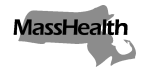 Executive Office of Health and Human ServicesOffice of Medicaidwww.mass.gov/masshealthMassHealthAll Provider Bulletin 311February 2021TO:	All Providers Participating in MassHealthFROM:	Daniel Tsai, Assistant Secretary for MassHealth [signature of Daniel Tsai]RE:	Temporary Extension of Timely Reply for Initial Notices of Overpayment BackgroundMassHealth providers who wish to dispute overpayments and sanctions identified in an Initial Notice of Overpayment (INOP) and/or a Notice of Proposed Sanction as a result of an audit must reply in writing to MassHealth, and MassHealth must receive such reply within 30 calendar days of the date of notice. These rules are pursuant to 130 CMR 450.237(B) and 130 CMR 450.240(C).Temporary Extension of Timely ReplyDue to the COVID-19 emergency, as declared in the Governor’s March 10, 2020, Declaration of a State of Emergency within the Commonwealth, MassHealth is extending the deadline for providers to submit a dispute in writing by adding 15 calendar days to the process described in 130 CMR 450.237(B) and 130 CMR 450.240(C). Pursuant to this bulletin, providers have 45 calendar days total to dispute the findings identified in an Initial Notice of Overpayment (INOP) under 130 CMR 450.237(B) or a Notice of Proposed Sanction under 130 CMR 450.240(C). This change is effective for all INOPs and Notices of Proposed Sanction that were mailed to providers on or after January 1, 2021.MassHealth WebsiteThis bulletin is available on the MassHealth Provider Bulletins web page.To sign up to receive email alerts when MassHealth issues new bulletins and transmittal letters, send a blank email to join-masshealth-provider-pubs@listserv.state.ma.us. No text in the body or subject line is needed.Questions If you have any questions about the information in this bulletin, please contact the phone number listed on your Initial Notice of Overpayment.